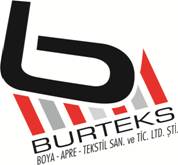 KVKK KAPSAMINDA ÇEREZ POLİTİKASIBurteks Boya Apre Tekstil. San. Ve Tic. Ltd. Şti.’ ye (“Şirket”) ait internet sitelerine, elektronik platformlara, uygulamalara veya Şirket tarafından gönderilen elektronik posta iletilerine veya reklamlara erişim sırasında, kullanıcıların bilgisayarına, cep telefonuna, tabletine veya kullanılan diğer cihazlara belirli verilerin kaydedilmesi ve toplanmasını sağlayan küçük veri dosyaları yerleştirilebilmektedir. Bilgisayar ve diğer cihazlara yerleştirilen bu veri dosyaları, çerez, piksel tag, flash cookies ve web işaretçileri olabileceği gibi, veri depolama amaçlı benzeri diğer teknolojiler de olabilecektir. İşbu Politika’da Şirket tarafından kullanılabilecek çerez ve benzeri teknolojileri ifade etmek üzere “çerez” ifadesi kullanılmaktadır. Çerezler aracılığı ile kişisel veri toplanması mümkün olmakla birlikte, çerezler aracılığıyla toplanan her türlü veri kişisel veri niteliği taşımayabilecektir. Bu nedenle çerezler aracılığıyla elde edilen verilerin ancak Türk hukuku çerçevesinde kişisel veri teşkil ettikleri ölçüde, işbu Politika ve Kişisel Verilerin Korunması Kanunu (KVKK) kapsamında değerlendirileceği dikkate alınmalıdır.Çerez TürleriÇerezler süre bakımından veya ait oldukları alan adına göre sınıflandırılabilmektedir. Çerezler, süre bakımından sınıflandırılmaları durumunda, oturum çerezleri ve kalıcı çerezler olmak üzere ikiye ayrılmaktadır. Oturum çerezleri, kullanıcının tarayıcıyı kapatması üzerine silinen çerezleri ifade ederken, kalıcı çerezler ise önceden belirlenen bir süre boyunca kullanıcının bilgisayarında/cihazında kalan çerezlerdir. Çerezler ait oldukları alan adına (domain) göre sınıflandırılmaları durumunda ise ilişkili taraf çerezi ve üçüncü kişi çerezi olmak üzere ikiye ayrılır. Ziyaret edilen alan tarafından yerleştirilen çerezler ilişkili taraf çerezleri olarak adlandırılırken, ziyaret edilen farklı bir alan tarafından yerleştirilen çerezler ise üçüncü kişi çerezi olarak ifade edilmektedir. Ziyaret edilen alan dışındaki kişilerin, ziyaret edilen alan üzerinden kullanıcı cihazına çerez yerleştirmeleri durumunda üçüncü kişi çerezi söz konusudur.Çerezlerin Kullanım AmaçlarıŞirket, internet sitelerinde, platformlarında, uygulamalarında, reklam ve iletilerinde kullandığı çerezlerden, aşağıda belirtilen amaçlar ile faydalanabilmektedir.Operasyonel Amaçlı Kullanımlar: Şirket internet sitesi, platform, uygulama ve hizmetlerinin idaresi ve güvenliği için gerekli gördüğümüz çerezleri kullanabiliriz. Operasyonel amaçlar için kullanılan çerezlere örnek olarak, internet sitesi, uygulama ve platformlarda yer alan fonksiyonlardan yararlanılmasına olanak tanıyan teknolojiler ile bu mecralardaki düzensiz davranışları tespit etmek için kullanılan çerezler gösterilebilir.İşlevselliğe Yönelik Kullanımlar: Şirket internet sitesi, platform, uygulama ve hizmetlerinin kullanımını kolaylaştırmak ve bunları kullanıcılar için özelleştirmek amacıyla çerez kullanabilecektir. İşlevsellik amacıyla kullanan çerezlere, kullanıcı bilgilerini ve tercihlerini hatırlamamızı sağlayan teknolojiler örnek gösterilebilir.Performansa Yönelik Kullanımlar: Şirket internet sitesi, uygulama, platform ve hizmetlerine ilişkin performansın artırılması ve ölçülmesi amacıyla da çerez kullanabilmektedir. Bu amaçla kullanılan çerezlere örnek olarak, kullanıcıların Şirket internet sitesi, uygulama, platform ve hizmetlerini nasıl kullandığını anlamamızı ve kullanıcı davranışlarını analiz etmemizi sağlayan çerezler ile gönderdiğimiz iletiler ile etkileşime geçilip geçilmediğini anlamamıza imkân veren teknolojiler gösterilebilir.Reklam Amaçlı Kullanımlar: Şirket’e veya üçüncü kişilere ait internet sitesi, platform ve uygulamalar üzerinden, kullanıcıların ilgi alanlarına yönelik reklam ve benzeri içerikleri iletmek amacı ile ilişkili taraf çerezleri ve üçüncü kişi çerezleri kullanabiliriz. Reklam amaçlı kullanımlara örnek olarak, reklamların etkinliğini ölçen çerezler ile belirli bir reklama tıklanıp tıklanmadığını veya reklamın kaç kere görüntülendiğini gösteren çerezler gösterilebilir. Çerezleri Reddetme ve SilmeÇoğu tarayıcı çerez kullanımına izin vermekle birlikte, kullanıcılar diledikleri zaman tarayıcı ayarlarını değiştirerek çerezleri reddedebilir veya silebilir. Ayarların değiştirilmesi yöntemi kullanılan tarayıcıya göre değişmekte olup, çerezlerin nasıl devre dışı bırakılabileceğinin kullanılan tarayıcıya ilişkin hizmet sağlayıcıdan öğrenilmesi gerekmektedir.Çerezlerin devre dışı bırakılması durumunda Şirket internet sitesi, uygulama, platform ve hizmetlerinin bazı özelliklerinden yararlanılamaması söz konusu olabilecektir.Yetkili Hizmet SağlayıcılarŞirket internet sitesi, platform ve uygulamaları ile hizmetlerinin yürütülmesi ve tanıtımı için yetkilendirdiğimiz bazı hizmet sağlayıcılardan yardım alabiliriz. Bu hizmet sağlayıcılar da kullanıcıların bilgisayarına/cihazına çerezler ve benzeri teknolojiler (üçüncü kişi çerezleri) yerleştirebilecek ve kullanıcı cihazını tespit etmeye yönelik IP adresi, benzersiz tanımlayıcı (unique identifier) ve cihaz tanımlayıcı gibi bilgileri toplayabilecektir.Üçüncü Kişilere Ait Site, Ürün ve HizmetlerŞirket internet siteleri, platform ve uygulamaları, üçüncü kişilere ait internet sitesi, ürün ve hizmetlere ilişkin linkler içerebilir. Söz konusu linkler, üçüncü kişilere ait gizlilik politikalarına tabi olup, üçüncü kişiler ve üçüncü kişilere ait sitelerin Şirket’ten bağımsız olduğu ve Şirket’in üçüncü kişilerin gizlilik uygulamalarından sorumlu olmadığının farkında olunmalıdır. Link verilen internet sitelerinin ziyaret edilmesi durumunda, bu sitelere ait gizlilik politikalarının okunmasını tavsiye etmekteyiz.